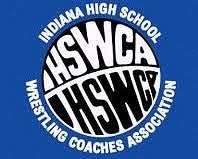 I.H.S.W.C.A.Indiana High School Wrestling Coaches AssociationPresents the 15th AnnualMiddle School State ChampionshipsJanuary 24, 2021Allen County War Memorial Coliseum4000 Parnell Ave, Fort Wayne, IN 46805Doors Open at 7 amWrestling begins at approximately 9 amENTRY FEE: $40.00 per athlete(Paid when you register at trackwrestling.com)SPECTATOR FEE: $15.00 (Cash Only)2 Per Wrestler, Required to Provide Name on Form provided on trackwrestling.com & Present ID Upon EntranceELIGIBILITY:This tournament is open to any wrestler under the age of 16 before the January 24, 2021, in 5th - 8th grade, and enrolled in a public or private school, or home schooled in the state of Indiana. USA Wrestling Competitor Cards Each wrestler must have a valid USAW Card USAW cards will not be sold on site Cards may be purchased at: www.usawmembership.com If you purchase online and do not receive your actual card before tournament, bring Card # and SportsEngine receiptRegistration via Trackwrestling.com You must pre-register at www. trackwrestling.com No registration will occur on-site or by mail Payment required at the time you register (No Refunds) Late entries will not be accepted Deadline for on-line registration is 11:00 PM (EST), Saturday, January 23, 2021.Weight Classes65 – 70 – 75 – 80 – 85 – 90 – 95 – 100 – 106 – 113 – 120 – 126 – 132 – 138 –145 – 152 – 160 – 170 – 182 – 195 – 220 – 285 Girls: 68 - 72 - 77 - 85 - 95 - 105 - 120 - 145 - 165 – 185Weigh InsWeigh ins will be in the APPLESEED ROOMEnter through main arena expo entrance, go under the left stairwell and there will be signs to the Appleseed RoomYou must weigh in on-site using a competition singletNO WEIGHT ALLOWANCE, YOU CAN BUMP UP A WEIGHT CLASS SCRATCH WEIGHTS WILL BE ENFORCEDThere will be a check scale available.Early weigh ins on Saturday night $20 cash only 7:00 pm – 10:00 pmWeigh ins on Sunday 7:00 am – 8:00 amRules NFHSA Rules will apply Matches will consist of three periods: 1:00 – 1:30 – 1:30 Spectators, Coaches and COVID Restrictions A strict mask mandate will be enforced, unless you are actively wrestling, you must wear a mask AT ALL TIMESLimiting entrance to two people per wrestler, coaches would need to be included in these numbersCoaching credentials will not be required for this tournament because of the number restrictions, but there will be a limit to two coaches per cornerCoolers will ONLY be allowed in before 8:00 AM and will be restricted to one area all dayTo be granted entrance, you must list the first and last name correctly in the forms provided on trackwrestling.com and present ID upon entranceDoors open at 7:00 am Sunday morningHotels and AccommodationsNo discounts were arranged for the event, but these hotels are all within two miles of the venueHoliday Inn Purdue – Ft Wayne 411 Paul Shaffer Drive(260) 482 - 3800TownePlace Suites Fort Wayne North3949 Ice Way Drive(260) 483-1160Tru by Hilton Fort Wayne5345 Distribution Drive(260) 444-2500Candlewood Suites Fort Wayne5251 Distribution Drive(260) 484-1400Hyatt Place Fort Wayne111 W. Washington Center Road	(260) 471-8522